LUSU Women+ in Leadership (She Should Run) 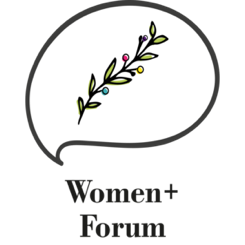 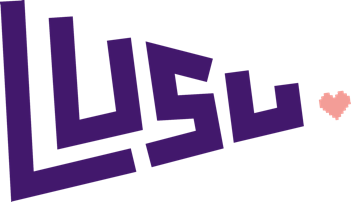 In the March 2023 Lancaster University Students’ Union (LUSU) elections, it became apparent that LUSU has a serious problem with gender equity in its student leadership. Only 1 out of 8 Full-Time Officer (FTO) candidates were women+, a disappointing statistic considering almost 52% of the current student population identify as women. However, nominations for FTO roles are only the tip of the iceberg. Gender disparities also exist across College JCRs, and we also know there are acute challenges for female and non-binary leaders in sports teams, societies, and academic representation. Positions of leadership are defined as the following roles: FTOs, LCOs, Union Assembly delegates, Student Trustees, JCR Executive Committee members, Faculty and Lead Academic Reps, Society Executive Committee members, Sports Club Executive Committee members, Forum Executive Committee members. The term ‘Women+’ covers any self-defining female or non-binary student. ‘She Should Run’ is a network for women+ in reach of, or hoping to reach, positions of leadership within the Students’ Union and beyond, in which members are offered transformational support and given the opportunities and encouragement they may need to inspire future leadership.Across the course of the year, we want to deliver 10 informative workshops in a bid to empower and up-skill our network of women+ leaders and for that, we need your help. Workshops can be delivered by students and LUSU staff members with a passion for inspiring the future generation of women+ leaders. Workshops must be approximately two hours in length and suitable for an audience of 30-40 people. They must be accessible, inclusive, and include some elements of interactivity. Through the 23/24 academic year, the Women+ in Leadership programme (She Should Run) will be funded by the Students’ Union and workshop leaders will be paid £100 per workshop. If interested, please complete a ‘Workshop Proposal Form’ and email to su.womenplus@lancaster.ac.uk by Friday 20th October. Forms can be found on the LUSU Website and via the LU Women+ Forum Instagram page (@luwomenplus). A selection process will then take place by a panel formed of Women+ forum execs. Successful candidates will be contacted regarding their workshop date in Week 3 of Michaelmas term before their projected start date on Monday 30th October 2023.Workshop Proposal FormAbout YouToday’s Date (dd/mm/yyyy): *       Your Full Name: *      Your University Email Address: *      Your Role(s):      If you hold staff or a student leadership role as described above, within the Students’ Union or elsewhere.About Your ProposalYour Proposal: * What are you wanting to share with our network of aspiring women+ leaders?Tell us a little more about your workshop: * How will your proposed workshop affect our network of aspiring women+ leaders? (e.g. inspiration, practical support)Accessibility and Additional RequirementsYour Workshop: * Do you have any accessibility needs that the panel need to know about/take into consideration when preparing for your workshop? Do you require any additional resources in order to present your workshop that the LU Women+ forum may be able to assist with?Workshop AvailabilityWhat are your preferred dates to present your workshop? * Please select all that you are able to attend. We will do our best to accommodate your preferred dates. Monday 30th October 3pm – 5pm Thursday 9th November 3pm – 5pm Monday 13th November 3pm – 5pm Thursday 23rd November 3pm – 5pm Monday 27th November 3pm – 5pm Thursday 7th December 3pm – 5pm Monday 11th December 3pm – 5pmUpon completion, please email this form to su.womenplus@lancaster.ac.uk by Friday 20th October. You will be notified of your outcome no later than the end of Week 3 of Michaelmas term. Thank you for your interest in the LU Women+ Forum ‘SheShouldRun’ initiative.